Write (or cut and stick) the statements below into the correct place in the T-chart about GROWTH and FIXED mindsets.Someone with a 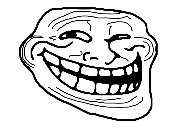 GROWTH mindset…Someone with a 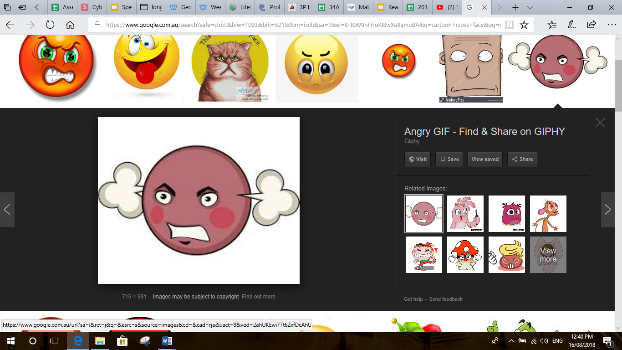 FIXED mindset……doesn’t believe they can do things well.…is inspired when others do well.…keeps trying until they can do it.…loves a challenge.…avoids challenge.…can learn from their mistakes.…believes that effort will help them learn.…gives up easily.…likes to try new things.…prefers not to give things a try in case they make a mistake.…believes that it doesn’t help to work hard.…believes you are either good at something or you aren’t.